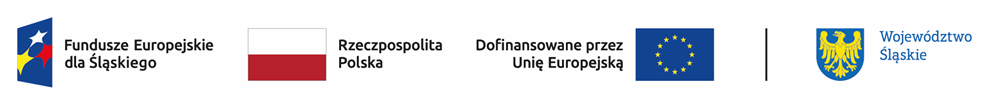 Wyniki oceny formalno-merytorycznej projektów ocenionych przez Komisję Oceny Projektów w naborze nr FESL.06.04-IZ.01-013/23 Działanie 6.4 Strategiczne projekty dla obszaru edukacji(typ: Wsparcie stypendialne uczniów)lpNumer w LSITytuł projektuWnioskodawcaAdres wnioskodawcyWnioskowana wartość projektuWnioskowana dofinansowanieWynik ocenyPrzyznane punkty1.FESL.06.04-IZ.01-0017/23Śląskie. Inwestujemy w talenty PLUS - I edycjaWOJEWÓDZTWO ŚLĄSKIEul. Juliusza Ligonia 4640-037 Katowice18 455 800,00 zł16 610 220,00 złpozytywny70